LACROSSE: CLEAN YOUR YARDSTUDENT TARGETSSTUDENT TARGETSSkill: I will cooperate with my teammates to collect as many items as possible.Cognitive: I will discuss the importance of cooperation.Fitness: I will stay actively engaged during all activities.Personal & Social Responsibility: I will work safely with my peers and the equipment.Skill: I will cooperate with my teammates to collect as many items as possible.Cognitive: I will discuss the importance of cooperation.Fitness: I will stay actively engaged during all activities.Personal & Social Responsibility: I will work safely with my peers and the equipment.EQUIPMENT & SET-UP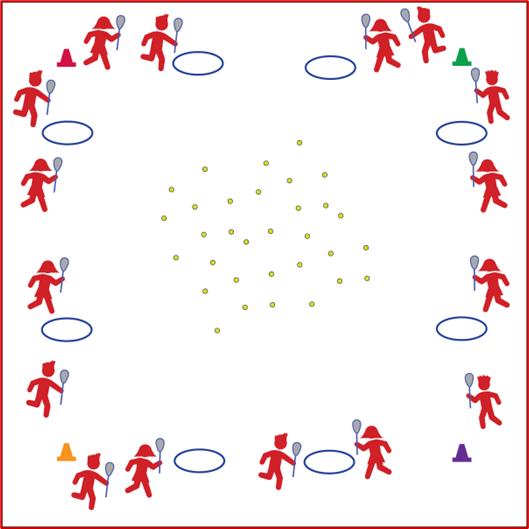 Equipment:1 lacrosse stick per 2 students2–4 balls and bean bags per student1 hula hoop per 2 students4 conesSet-Up:Create a large activity area using cones to represent the boundaries of the “yard.”Scatter balls and bean bags around the yard.Space hula hoops around the perimeter of the yard.Pair students, each pair with a lacrosse stick, and assign each pair to a hoop.ACTIVITY PROCEDURESACTIVITY PROCEDURESIt is time to visit Canada! Lacrosse has its origins in a tribal game played by Eastern Woodlands Native Americans and by some Plains Indian tribes in what is now Canada and the Northeast United States. Today’s lacrosse activity is called Clean Up Your Yard.The objective of this activity is to work with your partner to collect the most balls and bean bags.On the start signal, the first person from each team will jog into the yard and use the lacrosse stick to scoop up one ball or bean bag and return it to their hoop using cradling skills.Once the ball is inside the hoop, safely pass the lacrosse stick to your partner and they will jog to scoop up another ball and return it to the hoop.  This will continue until all the balls and bean bags have been collected and the yard is clean. The team who collects the most items is the winner!It is time to visit Canada! Lacrosse has its origins in a tribal game played by Eastern Woodlands Native Americans and by some Plains Indian tribes in what is now Canada and the Northeast United States. Today’s lacrosse activity is called Clean Up Your Yard.The objective of this activity is to work with your partner to collect the most balls and bean bags.On the start signal, the first person from each team will jog into the yard and use the lacrosse stick to scoop up one ball or bean bag and return it to their hoop using cradling skills.Once the ball is inside the hoop, safely pass the lacrosse stick to your partner and they will jog to scoop up another ball and return it to the hoop.  This will continue until all the balls and bean bags have been collected and the yard is clean. The team who collects the most items is the winner!TEACHING CUESTEACHING CUESCUE 1: Keep lacrosse stick low and parallel to ground.CUE 2: Scoop low, quick, and through.CUE 3: Bring up to cradle. CUE 1: Keep lacrosse stick low and parallel to ground.CUE 2: Scoop low, quick, and through.CUE 3: Bring up to cradle. PRIORITY OUTCOMESPRIORITY OUTCOMES(K-2) Discusses the enjoyment of playing with family and friends. (3-5) Describes the positive social interactions that come when engaged with others in physical activity.  (K-2) Discusses the enjoyment of playing with family and friends. (3-5) Describes the positive social interactions that come when engaged with others in physical activity.  DEBRIEF QUESTIONSDEBRIEF QUESTIONSDOK 1: What does cooperation mean?DOK 2: What are some benefits of cooperation?DOK 3: How is cooperation related to the success of a team?DOK 1: What does cooperation mean?DOK 2: What are some benefits of cooperation?DOK 3: How is cooperation related to the success of a team?